Выполнить упражнение по учебнику, страница 108, упражнения № 3, 4, 5 (1, 2).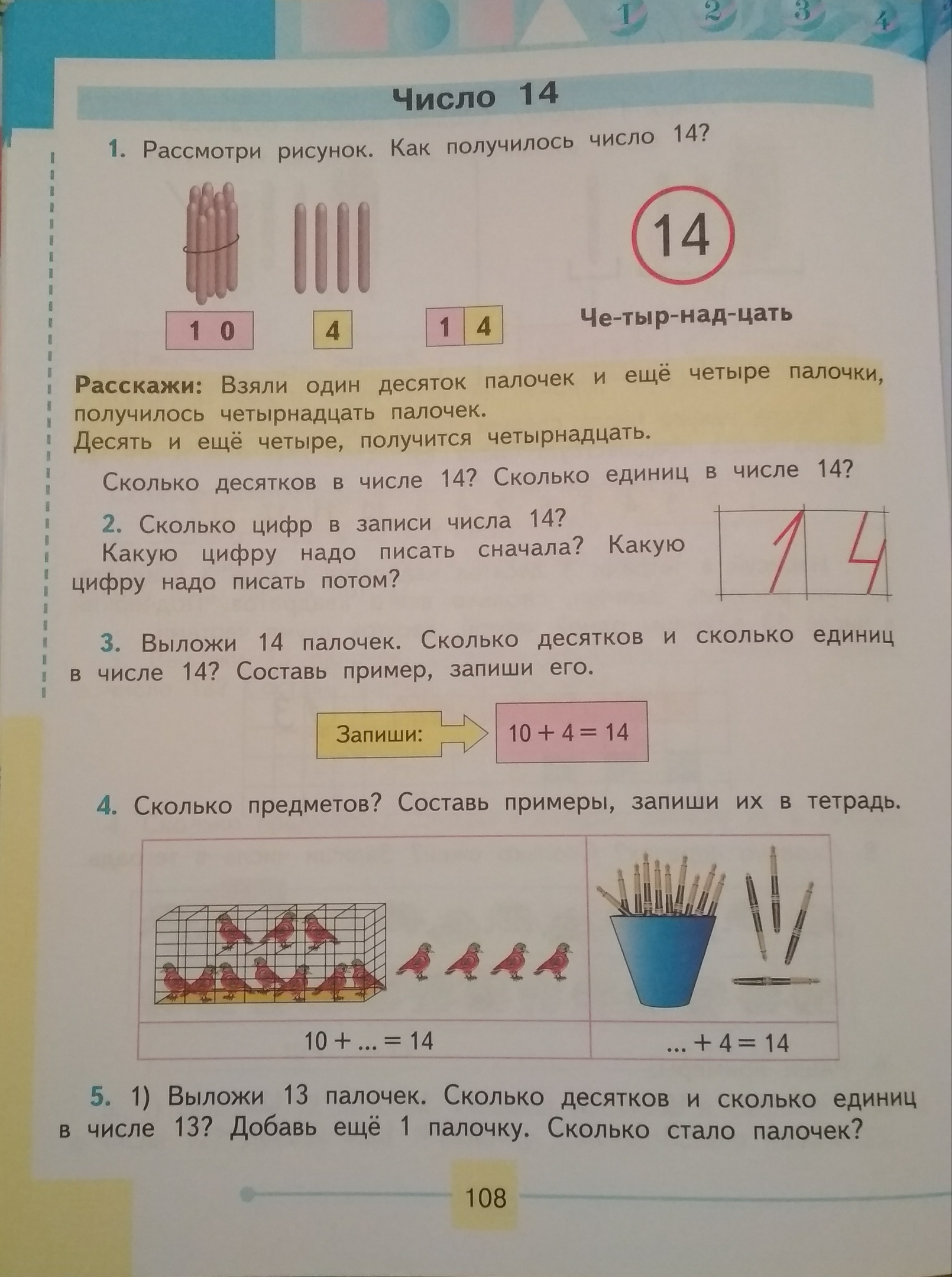 Выполнить упражнение по учебнику, страница 109, упражнения № 7, 8, 9.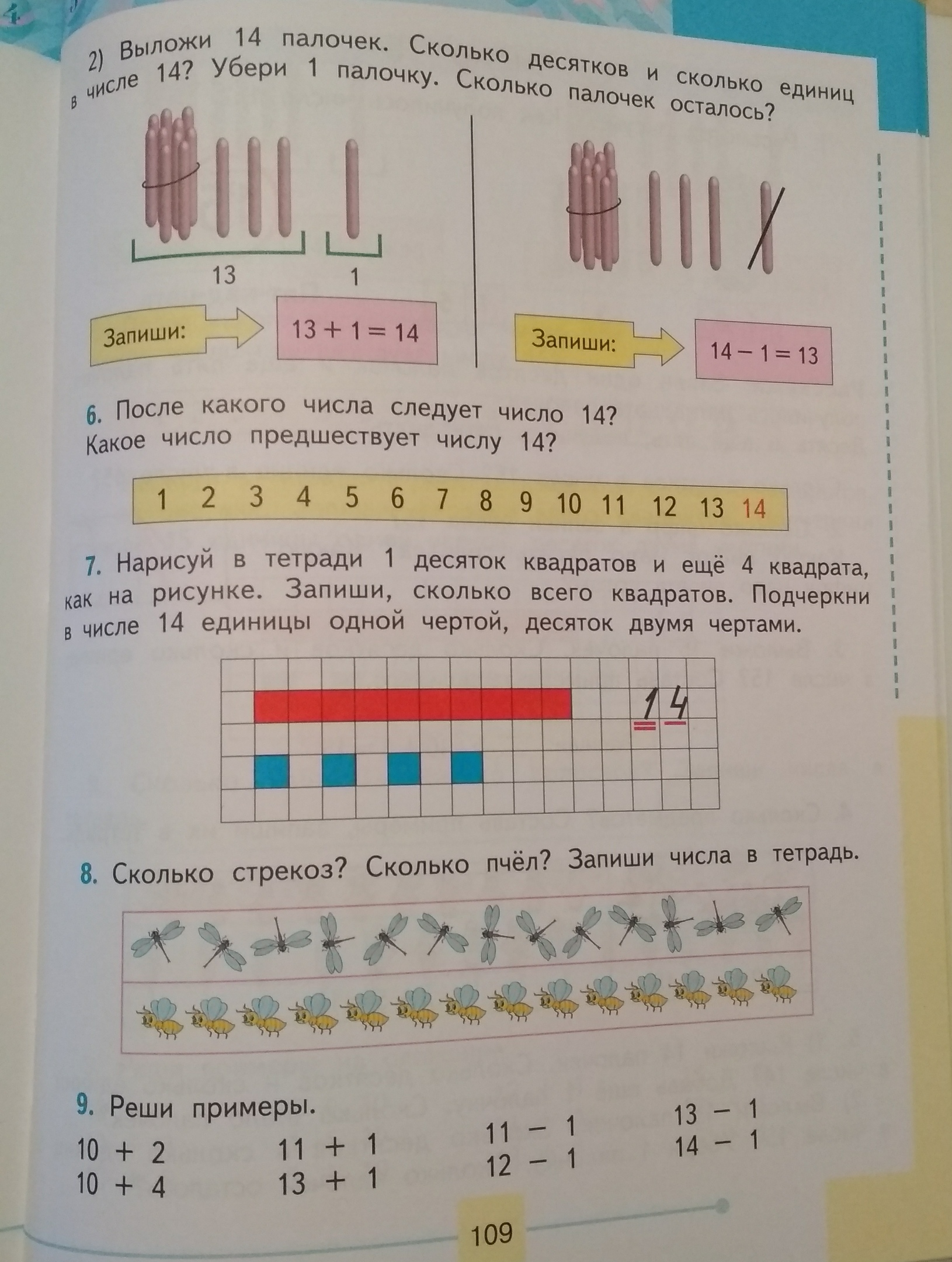 3. Выполнить упражнение из рабочей тетради, страница70, упражнения № 1, 2, 3, 4.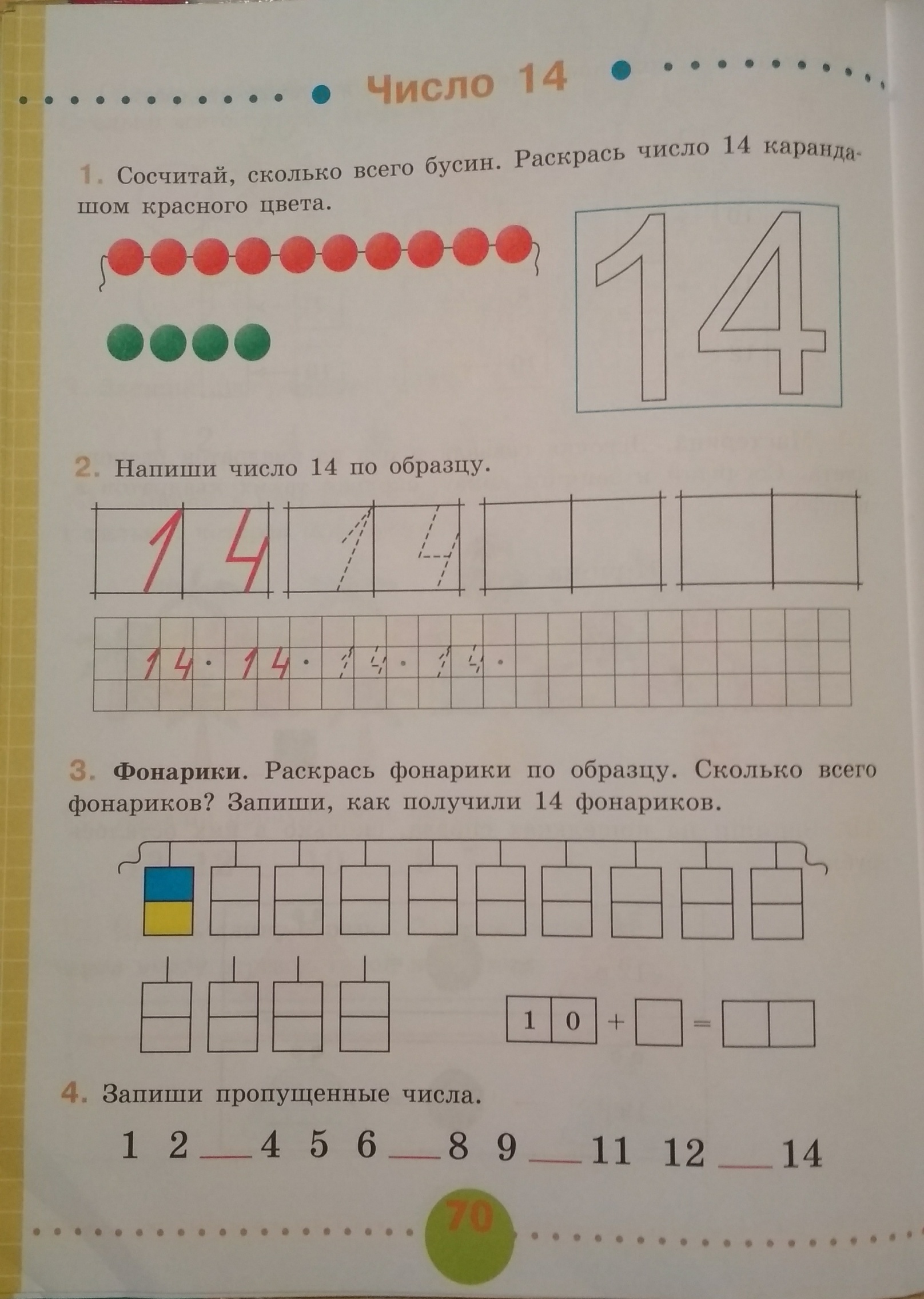 